Formulaire d'adhésion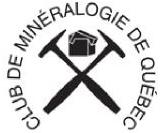 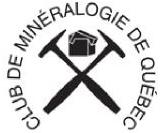 Date: ________________

Nom: _____________________________________Prénom: ___________________________________Adresse: ___________________________________Ville: ______________________________________Code postal: ____________	Courriel: 	____________________________________Téléphone (résidence): ________________________Téléphone (bureau): ___________________________Date de naissance: ___________________________Profession: __________________________________Nom du conjoint: ______________________________	Signature: ________________________________________Acceptez-vous que vos noms et courrielsoient inscrits dans une liste pour distribuer seulement aux membresdu CMQ ? :	oui	non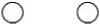 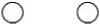 Cotisation annuelle:
Renouvellement en janvier de chaque année = 42,00$,
payable par chèque ou mandat posteNouvelle adhésion :Mois de l'adhésionMontant à payerJanvier42.00 $Février38.50 $Mars35.00 $Avril31.50 $Mai28.00 $Juin24.50 $Juillet21.00 $Août17.50 $Septembre14.00 $Octobre10.50 $Novembre7.00 $Décembre42.00$ (applicable
aussi à l'année
suivante)